Сумська міська радаВиконавчий комітетРІШЕННЯЗ метою соціальної підтримки осіб з інвалідністю, відповідно до пункту 8  Порядку проведення компенсаційних виплат власникам автостоянок вартості послуг із зберігання транспортних засобів водіїв з інвалідністю, водіїв, які перевозять осіб з інвалідністю, у тому числі транспортними засобами, що належать громадським організаціям осіб з інвалідністю, підприємствам, установам, організаціям, які провадять діяльність у сфері соціального захисту населення, що надані безкоштовно, а також їх звітування, затвердженого рішенням виконавчого комітету Сумської міської ради від 10.12.2019 № 683, та рішення виконавчого комітету Сумської міської ради від 17.03.2020 № 124 «Про встановлення з урахуванням потреби кількості місць для безоплатного зберігання транспортних засобів водіїв з інвалідністю, водіїв, які перевозять осіб з інвалідністю, у тому числі транспортними засобами, що належать громадським організаціям осіб з інвалідністю, підприємствам, установам, організаціям, які провадять діяльність у сфері соціального захисту на всіх автостоянках незалежно від форми власності» (зі змінами), керуючись підпунктом 2 пункту «б» статті 30, підпунктом 1 пункту «а» частини першої статті 34 та частиною першою статті 52 Закону України «Про місцеве самоврядування в Україні», виконавчий комітет Сумської міської радиВИРІШИВ:Департаменту соціального захисту населення Сумської міської ради (Масік Т.О.) забезпечити видачу направлення на безоплатне зберігання транспортних засобів на автостоянках, згідно зі списком (додаток).2Контроль за виконанням даного рішення покласти на заступника міського голови з питань діяльності виконавчих органів ради Мотречко В.В.Міський голова								        О.М. ЛисенкоМасік  787-100          Розіслати: Липовій С.А., Масік Т.О. 3Список осіб для видачі направлення на безоплатне зберігання транспортних засобів на автостоянках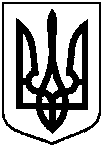                   Проєкт                    оприлюднено                    «___» _____ 20__ рвід                            №  Про видачу направлення на безоплатне зберігання транспортного засобу на автостоянці Про видачу направлення на безоплатне зберігання транспортного засобу на автостоянці Додаток до рішення виконавчого комітетувід                          № № з/пПІБ заявникаНазва стоянкиМісце знаходження стоянки1.Сагайдак Олександр МитрофановичАвтостоянка № 7 КП «Паркінг»м. Суми, вул. Івана Сірка, 302.ДоценкоПавло ПетровичАвтостоянка № 7 КП «Паркінг»м. Суми, вул. Івана Сірка, 303.ПанченкоОлександр БорисовичАвтостоянка № 7 КП «Паркінг»м. Суми, вул. Івана Сірка, 304.СавіновОлександр ІвановичАвтостоянка № 4 КП «Паркінг»м. Суми, 
вул. Івана Сірка, 115.Яроха Олександр ІвановичАвтостоянка № 4 КП «Паркінг»м. Суми, 
вул. Івана Сірка, 116.НіколенкоВіктор АнатолійовичАвтостоянка № 5 КП «Паркінг»м. Суми, 
вул. Прокоф’єва, 16/27.ЧеломбітькоІгор ОлексійовичАвтостоянка № 4 КП «Паркінг»м. Суми, 
вул. Івана Сірка, 118.Суховій Микола ОлексійовичАвтостоянка № 4 КП «Паркінг»м. Суми, 
вул. Івана Сірка, 119.ДіхтярВолодимир ОлексійовичАвтостоянка № 3 КП «Паркінг»м. Суми, 
вул. Прокоф’єва, 16/1Директор департаменту соціального захисту населення Сумської міської ради                                    Т.О. Масік Т.О. Масік